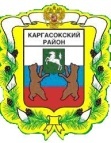 МУНИЦИПАЛЬНОЕ ОБРАЗОВАНИЕ «Каргасокский район»ТОМСКАЯ ОБЛАСТЬАДМИНИСТРАЦИЯ КАРГАСОКСКОГО РАЙОНА08.02.2021                                                                                                                        № 30с. КаргасокОб утверждении Порядка распределения средств  на организацию бесплатного питания обучающихся, получающих  начальное общее образование в муниципальных общеобразовательных организациях, расположенных на территории муниципального образования «Каргасокский район»В соответствии со статьей 37 Федерального закона от 29.12.2012 № 273-ФЗ «Об образовании в Российской Федерации» и постановлением Правительства Российской Федерации от 20.06.2020 № 900 «О внесении изменений в государственную программу Российской Федерации «Развитие образования», во исполнение перечня поручений по реализации Послания Президента Российской Федерации Федеральному Собранию Российской Федерации, утвержденного Президентом Российской Федерации 24.01.2020 № Пр-113, распоряжения Департамента общего образования Томской области от 31.08.2020 № 641-р «Об организации горячего питания обучающихся и его финансового обеспечения»Администрация Каргасокского района постановляет:1. Утвердить Порядок распределения средств на организацию бесплатного горячего питания обучающихся, получающих начальное общее образование в муниципальных общеобразовательных организациях, расположенных на территории муниципального образования «Каргасокский район», согласно приложению к настоящему постановлению.2. Установить, что действие настоящего постановления распространяется на отношения, сложившиеся с 01.09.2020 года. 3. Официально опубликовать (обнародовать) настоящее постановление в порядке, установленном Уставом муниципального образования «Каргасокский район».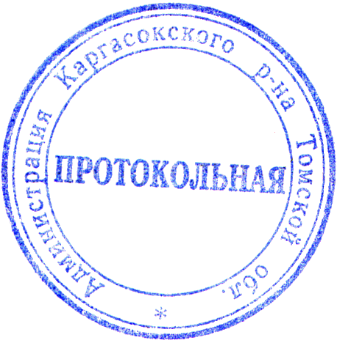 Глава Каргасокского района				                                      А.П. АщеуловО.В. Коньшина 2-18-02                                          УТВЕРЖДЕНпостановлением АдминистрацииКаргасокского районаот 08.02.2020 № 30ПриложениеПорядок распределения средств на организацию бесплатного горячего питания обучающихся, получающих начальное общее образование  в муниципальных общеобразовательных организациях, расположенных на территории муниципального образования «Каргасокский район» (далее – Порядок)1. Настоящий Порядок предназначен для распределения средств, полученных из  областного бюджета в форме субсидии на организацию  бесплатного горячего питания обучающихся в муниципальных общеобразовательных организациях, расположенных на территории муниципального образования «Каргасокский район» (далее – на организацию  бесплатного горячего питания обучающихся). Бесплатное горячее питание за счет указанных в пункте 1 настоящего Порядка средств предоставляется для обучающихся, получающих начальное общее образование, кроме обучающихся с ограниченными возможностями здоровья. 2. Размер средств на организацию  бесплатного горячего питания обучающихся,  выделяемых i-той муниципальной общеобразовательной организации за счет средств областного бюджета на соответствующий финансовый год  (Si), определяется по следующей формуле:Si = Ст x (Чдетей1клi x Дней1кл + Чдетей2-4клi x Дней2-4кл), где:Ст – 58,56 рублей - стоимость горячего питания 1 –го обучающегося, получающего начальное общее образование в муниципальных образовательных организациях на 1 день;Чдетей1клi - численность обучающихся в 1-х классах в i-ой муниципальной общеобразовательной организации Каргасокского района; Чдетей2-4клi - численность обучающихся во 2 - 4-х классах в i-ой муниципальной общеобразовательной организации Каргасокского района;Дней1кл - количество учебных дней в году для обучающихся в 1-х классах, равное 165 дням в соответствующем финансовом году, с 1 сентября 2020 г.- 72 дня;Дней2-4кл - количество учебных дней в году для обучающихся во 2 - 4-х классах, равное 170 дням в соответствующем финансовом году, с 1 сентября 2020 г. - 72 дня.3. Утвержденный объем средств на текущий финансовый год, выделяемый i-той муниципальной общеобразовательной организации на организацию  бесплатного горячего питания обучающихся, подлежит корректировке:3.1. на новый учебный год при отклонении фактической среднегодовой численности обучающихся, получающих начальное общее образование, кроме обучающихся с ограниченными возможностями здоровья в муниципальных общеобразовательных организациях Каргасокского района от прогнозируемой среднегодовой численности;3.2. уменьшения количества дней обеспечения питанием.ПОСТАНОВЛЕНИЕ